.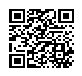 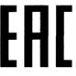 ЕВРАЗИЙСКИЙ ЭКОНОМИЧЕСКИЙ СОЮЗДЕКЛАРАЦИЯ О СООТВЕТСТВИИЕВРАЗИЙСКИЙ ЭКОНОМИЧЕСКИЙ СОЮЗДЕКЛАРАЦИЯ О СООТВЕТСТВИИЕВРАЗИЙСКИЙ ЭКОНОМИЧЕСКИЙ СОЮЗДЕКЛАРАЦИЯ О СООТВЕТСТВИИЕВРАЗИЙСКИЙ ЭКОНОМИЧЕСКИЙ СОЮЗДЕКЛАРАЦИЯ О СООТВЕТСТВИИЕВРАЗИЙСКИЙ ЭКОНОМИЧЕСКИЙ СОЮЗДЕКЛАРАЦИЯ О СООТВЕТСТВИИЗаявитель ОБЩЕСТВО С ОГРАНИЧЕННОЙ ОТВЕТСТВЕННОСТЬЮ "ТОРГОВЫЙ ДОМ "АСКОНА" Место нахождения (адрес юридического лица) и адрес места осуществления деятельности: 601914, Россия, область Владимирская, город Ковров, улица Комсомольская, дом 116г, строение 25, помещение I, этаж 4, офис 26. Основной государственный регистрационный номер 1043302207508. Телефон: +74923294616. Адрес электронной почты: i.kokovkina@askona.ru в лице Руководителя отдела закупок Рахматуллиной Олеси Викторовны, действующего на основании доверенности №1356/20 от 28.10.2020 Заявитель ОБЩЕСТВО С ОГРАНИЧЕННОЙ ОТВЕТСТВЕННОСТЬЮ "ТОРГОВЫЙ ДОМ "АСКОНА" Место нахождения (адрес юридического лица) и адрес места осуществления деятельности: 601914, Россия, область Владимирская, город Ковров, улица Комсомольская, дом 116г, строение 25, помещение I, этаж 4, офис 26. Основной государственный регистрационный номер 1043302207508. Телефон: +74923294616. Адрес электронной почты: i.kokovkina@askona.ru в лице Руководителя отдела закупок Рахматуллиной Олеси Викторовны, действующего на основании доверенности №1356/20 от 28.10.2020 Заявитель ОБЩЕСТВО С ОГРАНИЧЕННОЙ ОТВЕТСТВЕННОСТЬЮ "ТОРГОВЫЙ ДОМ "АСКОНА" Место нахождения (адрес юридического лица) и адрес места осуществления деятельности: 601914, Россия, область Владимирская, город Ковров, улица Комсомольская, дом 116г, строение 25, помещение I, этаж 4, офис 26. Основной государственный регистрационный номер 1043302207508. Телефон: +74923294616. Адрес электронной почты: i.kokovkina@askona.ru в лице Руководителя отдела закупок Рахматуллиной Олеси Викторовны, действующего на основании доверенности №1356/20 от 28.10.2020 Заявитель ОБЩЕСТВО С ОГРАНИЧЕННОЙ ОТВЕТСТВЕННОСТЬЮ "ТОРГОВЫЙ ДОМ "АСКОНА" Место нахождения (адрес юридического лица) и адрес места осуществления деятельности: 601914, Россия, область Владимирская, город Ковров, улица Комсомольская, дом 116г, строение 25, помещение I, этаж 4, офис 26. Основной государственный регистрационный номер 1043302207508. Телефон: +74923294616. Адрес электронной почты: i.kokovkina@askona.ru в лице Руководителя отдела закупок Рахматуллиной Олеси Викторовны, действующего на основании доверенности №1356/20 от 28.10.2020 Заявитель ОБЩЕСТВО С ОГРАНИЧЕННОЙ ОТВЕТСТВЕННОСТЬЮ "ТОРГОВЫЙ ДОМ "АСКОНА" Место нахождения (адрес юридического лица) и адрес места осуществления деятельности: 601914, Россия, область Владимирская, город Ковров, улица Комсомольская, дом 116г, строение 25, помещение I, этаж 4, офис 26. Основной государственный регистрационный номер 1043302207508. Телефон: +74923294616. Адрес электронной почты: i.kokovkina@askona.ru в лице Руководителя отдела закупок Рахматуллиной Олеси Викторовны, действующего на основании доверенности №1356/20 от 28.10.2020 Заявитель ОБЩЕСТВО С ОГРАНИЧЕННОЙ ОТВЕТСТВЕННОСТЬЮ "ТОРГОВЫЙ ДОМ "АСКОНА" Место нахождения (адрес юридического лица) и адрес места осуществления деятельности: 601914, Россия, область Владимирская, город Ковров, улица Комсомольская, дом 116г, строение 25, помещение I, этаж 4, офис 26. Основной государственный регистрационный номер 1043302207508. Телефон: +74923294616. Адрес электронной почты: i.kokovkina@askona.ru в лице Руководителя отдела закупок Рахматуллиной Олеси Викторовны, действующего на основании доверенности №1356/20 от 28.10.2020 Заявитель ОБЩЕСТВО С ОГРАНИЧЕННОЙ ОТВЕТСТВЕННОСТЬЮ "ТОРГОВЫЙ ДОМ "АСКОНА" Место нахождения (адрес юридического лица) и адрес места осуществления деятельности: 601914, Россия, область Владимирская, город Ковров, улица Комсомольская, дом 116г, строение 25, помещение I, этаж 4, офис 26. Основной государственный регистрационный номер 1043302207508. Телефон: +74923294616. Адрес электронной почты: i.kokovkina@askona.ru в лице Руководителя отдела закупок Рахматуллиной Олеси Викторовны, действующего на основании доверенности №1356/20 от 28.10.2020 Заявитель ОБЩЕСТВО С ОГРАНИЧЕННОЙ ОТВЕТСТВЕННОСТЬЮ "ТОРГОВЫЙ ДОМ "АСКОНА" Место нахождения (адрес юридического лица) и адрес места осуществления деятельности: 601914, Россия, область Владимирская, город Ковров, улица Комсомольская, дом 116г, строение 25, помещение I, этаж 4, офис 26. Основной государственный регистрационный номер 1043302207508. Телефон: +74923294616. Адрес электронной почты: i.kokovkina@askona.ru в лице Руководителя отдела закупок Рахматуллиной Олеси Викторовны, действующего на основании доверенности №1356/20 от 28.10.2020 Заявитель ОБЩЕСТВО С ОГРАНИЧЕННОЙ ОТВЕТСТВЕННОСТЬЮ "ТОРГОВЫЙ ДОМ "АСКОНА" Место нахождения (адрес юридического лица) и адрес места осуществления деятельности: 601914, Россия, область Владимирская, город Ковров, улица Комсомольская, дом 116г, строение 25, помещение I, этаж 4, офис 26. Основной государственный регистрационный номер 1043302207508. Телефон: +74923294616. Адрес электронной почты: i.kokovkina@askona.ru в лице Руководителя отдела закупок Рахматуллиной Олеси Викторовны, действующего на основании доверенности №1356/20 от 28.10.2020 Заявитель ОБЩЕСТВО С ОГРАНИЧЕННОЙ ОТВЕТСТВЕННОСТЬЮ "ТОРГОВЫЙ ДОМ "АСКОНА" Место нахождения (адрес юридического лица) и адрес места осуществления деятельности: 601914, Россия, область Владимирская, город Ковров, улица Комсомольская, дом 116г, строение 25, помещение I, этаж 4, офис 26. Основной государственный регистрационный номер 1043302207508. Телефон: +74923294616. Адрес электронной почты: i.kokovkina@askona.ru в лице Руководителя отдела закупок Рахматуллиной Олеси Викторовны, действующего на основании доверенности №1356/20 от 28.10.2020 Заявитель ОБЩЕСТВО С ОГРАНИЧЕННОЙ ОТВЕТСТВЕННОСТЬЮ "ТОРГОВЫЙ ДОМ "АСКОНА" Место нахождения (адрес юридического лица) и адрес места осуществления деятельности: 601914, Россия, область Владимирская, город Ковров, улица Комсомольская, дом 116г, строение 25, помещение I, этаж 4, офис 26. Основной государственный регистрационный номер 1043302207508. Телефон: +74923294616. Адрес электронной почты: i.kokovkina@askona.ru в лице Руководителя отдела закупок Рахматуллиной Олеси Викторовны, действующего на основании доверенности №1356/20 от 28.10.2020 заявляет, что Мебель для общественных помещений - кровати с металлическим регулируемым основанием с электроприводом, марки Ergomotion, Hilding Anders Expanded, модели: 300, 300 Magic System (Happy Systems), 450, 630,633, Element, 3160 Plus,3160, ErgoBox, ErgoAdvance,ErgoSmart. заявляет, что Мебель для общественных помещений - кровати с металлическим регулируемым основанием с электроприводом, марки Ergomotion, Hilding Anders Expanded, модели: 300, 300 Magic System (Happy Systems), 450, 630,633, Element, 3160 Plus,3160, ErgoBox, ErgoAdvance,ErgoSmart. заявляет, что Мебель для общественных помещений - кровати с металлическим регулируемым основанием с электроприводом, марки Ergomotion, Hilding Anders Expanded, модели: 300, 300 Magic System (Happy Systems), 450, 630,633, Element, 3160 Plus,3160, ErgoBox, ErgoAdvance,ErgoSmart. заявляет, что Мебель для общественных помещений - кровати с металлическим регулируемым основанием с электроприводом, марки Ergomotion, Hilding Anders Expanded, модели: 300, 300 Magic System (Happy Systems), 450, 630,633, Element, 3160 Plus,3160, ErgoBox, ErgoAdvance,ErgoSmart. заявляет, что Мебель для общественных помещений - кровати с металлическим регулируемым основанием с электроприводом, марки Ergomotion, Hilding Anders Expanded, модели: 300, 300 Magic System (Happy Systems), 450, 630,633, Element, 3160 Plus,3160, ErgoBox, ErgoAdvance,ErgoSmart. заявляет, что Мебель для общественных помещений - кровати с металлическим регулируемым основанием с электроприводом, марки Ergomotion, Hilding Anders Expanded, модели: 300, 300 Magic System (Happy Systems), 450, 630,633, Element, 3160 Plus,3160, ErgoBox, ErgoAdvance,ErgoSmart. заявляет, что Мебель для общественных помещений - кровати с металлическим регулируемым основанием с электроприводом, марки Ergomotion, Hilding Anders Expanded, модели: 300, 300 Magic System (Happy Systems), 450, 630,633, Element, 3160 Plus,3160, ErgoBox, ErgoAdvance,ErgoSmart. заявляет, что Мебель для общественных помещений - кровати с металлическим регулируемым основанием с электроприводом, марки Ergomotion, Hilding Anders Expanded, модели: 300, 300 Magic System (Happy Systems), 450, 630,633, Element, 3160 Plus,3160, ErgoBox, ErgoAdvance,ErgoSmart. заявляет, что Мебель для общественных помещений - кровати с металлическим регулируемым основанием с электроприводом, марки Ergomotion, Hilding Anders Expanded, модели: 300, 300 Magic System (Happy Systems), 450, 630,633, Element, 3160 Plus,3160, ErgoBox, ErgoAdvance,ErgoSmart. заявляет, что Мебель для общественных помещений - кровати с металлическим регулируемым основанием с электроприводом, марки Ergomotion, Hilding Anders Expanded, модели: 300, 300 Magic System (Happy Systems), 450, 630,633, Element, 3160 Plus,3160, ErgoBox, ErgoAdvance,ErgoSmart. заявляет, что Мебель для общественных помещений - кровати с металлическим регулируемым основанием с электроприводом, марки Ergomotion, Hilding Anders Expanded, модели: 300, 300 Magic System (Happy Systems), 450, 630,633, Element, 3160 Plus,3160, ErgoBox, ErgoAdvance,ErgoSmart. Изготовитель Кееsоn Technology Соrроrаtiоn Limited. Место нахождения (адрес юридического лица) и адрес места осуществления деятельности по изготовлению продукции: Китай, NO.158 Qiumao road,WangJiangjing Development Zone, Jiaxing City, Zhejiang Province. Изготовитель Кееsоn Technology Соrроrаtiоn Limited. Место нахождения (адрес юридического лица) и адрес места осуществления деятельности по изготовлению продукции: Китай, NO.158 Qiumao road,WangJiangjing Development Zone, Jiaxing City, Zhejiang Province. Изготовитель Кееsоn Technology Соrроrаtiоn Limited. Место нахождения (адрес юридического лица) и адрес места осуществления деятельности по изготовлению продукции: Китай, NO.158 Qiumao road,WangJiangjing Development Zone, Jiaxing City, Zhejiang Province. Изготовитель Кееsоn Technology Соrроrаtiоn Limited. Место нахождения (адрес юридического лица) и адрес места осуществления деятельности по изготовлению продукции: Китай, NO.158 Qiumao road,WangJiangjing Development Zone, Jiaxing City, Zhejiang Province. Изготовитель Кееsоn Technology Соrроrаtiоn Limited. Место нахождения (адрес юридического лица) и адрес места осуществления деятельности по изготовлению продукции: Китай, NO.158 Qiumao road,WangJiangjing Development Zone, Jiaxing City, Zhejiang Province. Изготовитель Кееsоn Technology Соrроrаtiоn Limited. Место нахождения (адрес юридического лица) и адрес места осуществления деятельности по изготовлению продукции: Китай, NO.158 Qiumao road,WangJiangjing Development Zone, Jiaxing City, Zhejiang Province. Изготовитель Кееsоn Technology Соrроrаtiоn Limited. Место нахождения (адрес юридического лица) и адрес места осуществления деятельности по изготовлению продукции: Китай, NO.158 Qiumao road,WangJiangjing Development Zone, Jiaxing City, Zhejiang Province. Изготовитель Кееsоn Technology Соrроrаtiоn Limited. Место нахождения (адрес юридического лица) и адрес места осуществления деятельности по изготовлению продукции: Китай, NO.158 Qiumao road,WangJiangjing Development Zone, Jiaxing City, Zhejiang Province. Изготовитель Кееsоn Technology Соrроrаtiоn Limited. Место нахождения (адрес юридического лица) и адрес места осуществления деятельности по изготовлению продукции: Китай, NO.158 Qiumao road,WangJiangjing Development Zone, Jiaxing City, Zhejiang Province. Изготовитель Кееsоn Technology Соrроrаtiоn Limited. Место нахождения (адрес юридического лица) и адрес места осуществления деятельности по изготовлению продукции: Китай, NO.158 Qiumao road,WangJiangjing Development Zone, Jiaxing City, Zhejiang Province. Изготовитель Кееsоn Technology Соrроrаtiоn Limited. Место нахождения (адрес юридического лица) и адрес места осуществления деятельности по изготовлению продукции: Китай, NO.158 Qiumao road,WangJiangjing Development Zone, Jiaxing City, Zhejiang Province. Код (коды) ТН ВЭД ЕАЭС: 9403202009 Код (коды) ТН ВЭД ЕАЭС: 9403202009 Код (коды) ТН ВЭД ЕАЭС: 9403202009 Код (коды) ТН ВЭД ЕАЭС: 9403202009 Код (коды) ТН ВЭД ЕАЭС: 9403202009 Код (коды) ТН ВЭД ЕАЭС: 9403202009 Код (коды) ТН ВЭД ЕАЭС: 9403202009 Код (коды) ТН ВЭД ЕАЭС: 9403202009 Код (коды) ТН ВЭД ЕАЭС: 9403202009 Код (коды) ТН ВЭД ЕАЭС: 9403202009 Код (коды) ТН ВЭД ЕАЭС: 9403202009 Серийный выпуск Серийный выпуск Серийный выпуск Серийный выпуск Серийный выпуск Серийный выпуск Серийный выпуск Серийный выпуск Серийный выпуск Серийный выпуск Серийный выпуск соответствует требованиям Технического регламента Таможенного союза "О безопасности мебельной продукции" (ТР ТС 025/2012) соответствует требованиям Технического регламента Таможенного союза "О безопасности мебельной продукции" (ТР ТС 025/2012) соответствует требованиям Технического регламента Таможенного союза "О безопасности мебельной продукции" (ТР ТС 025/2012) соответствует требованиям Технического регламента Таможенного союза "О безопасности мебельной продукции" (ТР ТС 025/2012) соответствует требованиям Технического регламента Таможенного союза "О безопасности мебельной продукции" (ТР ТС 025/2012) соответствует требованиям Технического регламента Таможенного союза "О безопасности мебельной продукции" (ТР ТС 025/2012) соответствует требованиям Технического регламента Таможенного союза "О безопасности мебельной продукции" (ТР ТС 025/2012) соответствует требованиям Технического регламента Таможенного союза "О безопасности мебельной продукции" (ТР ТС 025/2012) соответствует требованиям Технического регламента Таможенного союза "О безопасности мебельной продукции" (ТР ТС 025/2012) соответствует требованиям Технического регламента Таможенного союза "О безопасности мебельной продукции" (ТР ТС 025/2012) соответствует требованиям Технического регламента Таможенного союза "О безопасности мебельной продукции" (ТР ТС 025/2012) Декларация о соответствии принята на основании Протокола испытаний № 678-14276-2021 от 30.08.2021 года, выданного Испытательной лабораторией промышленной продукции АНО "ЦСИ "Метроном", RA.RU.21ДМ80 Cхема декларирования соответствия: 3д Декларация о соответствии принята на основании Протокола испытаний № 678-14276-2021 от 30.08.2021 года, выданного Испытательной лабораторией промышленной продукции АНО "ЦСИ "Метроном", RA.RU.21ДМ80 Cхема декларирования соответствия: 3д Декларация о соответствии принята на основании Протокола испытаний № 678-14276-2021 от 30.08.2021 года, выданного Испытательной лабораторией промышленной продукции АНО "ЦСИ "Метроном", RA.RU.21ДМ80 Cхема декларирования соответствия: 3д Декларация о соответствии принята на основании Протокола испытаний № 678-14276-2021 от 30.08.2021 года, выданного Испытательной лабораторией промышленной продукции АНО "ЦСИ "Метроном", RA.RU.21ДМ80 Cхема декларирования соответствия: 3д Декларация о соответствии принята на основании Протокола испытаний № 678-14276-2021 от 30.08.2021 года, выданного Испытательной лабораторией промышленной продукции АНО "ЦСИ "Метроном", RA.RU.21ДМ80 Cхема декларирования соответствия: 3д Декларация о соответствии принята на основании Протокола испытаний № 678-14276-2021 от 30.08.2021 года, выданного Испытательной лабораторией промышленной продукции АНО "ЦСИ "Метроном", RA.RU.21ДМ80 Cхема декларирования соответствия: 3д Декларация о соответствии принята на основании Протокола испытаний № 678-14276-2021 от 30.08.2021 года, выданного Испытательной лабораторией промышленной продукции АНО "ЦСИ "Метроном", RA.RU.21ДМ80 Cхема декларирования соответствия: 3д Декларация о соответствии принята на основании Протокола испытаний № 678-14276-2021 от 30.08.2021 года, выданного Испытательной лабораторией промышленной продукции АНО "ЦСИ "Метроном", RA.RU.21ДМ80 Cхема декларирования соответствия: 3д Декларация о соответствии принята на основании Протокола испытаний № 678-14276-2021 от 30.08.2021 года, выданного Испытательной лабораторией промышленной продукции АНО "ЦСИ "Метроном", RA.RU.21ДМ80 Cхема декларирования соответствия: 3д Декларация о соответствии принята на основании Протокола испытаний № 678-14276-2021 от 30.08.2021 года, выданного Испытательной лабораторией промышленной продукции АНО "ЦСИ "Метроном", RA.RU.21ДМ80 Cхема декларирования соответствия: 3д Декларация о соответствии принята на основании Протокола испытаний № 678-14276-2021 от 30.08.2021 года, выданного Испытательной лабораторией промышленной продукции АНО "ЦСИ "Метроном", RA.RU.21ДМ80 Cхема декларирования соответствия: 3д Дополнительная информация Изделия мебели должны храниться в крытых помещениях отправителя (получателя) при температуре не ниже +2°С и относительной влажности воздуха от 45% до 70%. Гарантийный срок эксплуатации – 24 месяца. Срок службы – 2 года. Дополнительная информация Изделия мебели должны храниться в крытых помещениях отправителя (получателя) при температуре не ниже +2°С и относительной влажности воздуха от 45% до 70%. Гарантийный срок эксплуатации – 24 месяца. Срок службы – 2 года. Дополнительная информация Изделия мебели должны храниться в крытых помещениях отправителя (получателя) при температуре не ниже +2°С и относительной влажности воздуха от 45% до 70%. Гарантийный срок эксплуатации – 24 месяца. Срок службы – 2 года. Дополнительная информация Изделия мебели должны храниться в крытых помещениях отправителя (получателя) при температуре не ниже +2°С и относительной влажности воздуха от 45% до 70%. Гарантийный срок эксплуатации – 24 месяца. Срок службы – 2 года. Дополнительная информация Изделия мебели должны храниться в крытых помещениях отправителя (получателя) при температуре не ниже +2°С и относительной влажности воздуха от 45% до 70%. Гарантийный срок эксплуатации – 24 месяца. Срок службы – 2 года. Дополнительная информация Изделия мебели должны храниться в крытых помещениях отправителя (получателя) при температуре не ниже +2°С и относительной влажности воздуха от 45% до 70%. Гарантийный срок эксплуатации – 24 месяца. Срок службы – 2 года. Дополнительная информация Изделия мебели должны храниться в крытых помещениях отправителя (получателя) при температуре не ниже +2°С и относительной влажности воздуха от 45% до 70%. Гарантийный срок эксплуатации – 24 месяца. Срок службы – 2 года. Дополнительная информация Изделия мебели должны храниться в крытых помещениях отправителя (получателя) при температуре не ниже +2°С и относительной влажности воздуха от 45% до 70%. Гарантийный срок эксплуатации – 24 месяца. Срок службы – 2 года. Дополнительная информация Изделия мебели должны храниться в крытых помещениях отправителя (получателя) при температуре не ниже +2°С и относительной влажности воздуха от 45% до 70%. Гарантийный срок эксплуатации – 24 месяца. Срок службы – 2 года. Дополнительная информация Изделия мебели должны храниться в крытых помещениях отправителя (получателя) при температуре не ниже +2°С и относительной влажности воздуха от 45% до 70%. Гарантийный срок эксплуатации – 24 месяца. Срок службы – 2 года. Дополнительная информация Изделия мебели должны храниться в крытых помещениях отправителя (получателя) при температуре не ниже +2°С и относительной влажности воздуха от 45% до 70%. Гарантийный срок эксплуатации – 24 месяца. Срок службы – 2 года. Декларация о соответствии действительна с даты регистрации по 29.08.2026 включительно. Декларация о соответствии действительна с даты регистрации по 29.08.2026 включительно. Декларация о соответствии действительна с даты регистрации по 29.08.2026 включительно. Декларация о соответствии действительна с даты регистрации по 29.08.2026 включительно. Декларация о соответствии действительна с даты регистрации по 29.08.2026 включительно. Декларация о соответствии действительна с даты регистрации по 29.08.2026 включительно. Декларация о соответствии действительна с даты регистрации по 29.08.2026 включительно. Декларация о соответствии действительна с даты регистрации по 29.08.2026 включительно. Декларация о соответствии действительна с даты регистрации по 29.08.2026 включительно. Декларация о соответствии действительна с даты регистрации по 29.08.2026 включительно. Декларация о соответствии действительна с даты регистрации по 29.08.2026 включительно. Рахматуллина Олеся ВикторовнаРахматуллина Олеся ВикторовнаРахматуллина Олеся ВикторовнаРахматуллина Олеся ВикторовнаМ.П. Рахматуллина Олеся ВикторовнаРахматуллина Олеся ВикторовнаРахматуллина Олеся ВикторовнаРахматуллина Олеся ВикторовнаМ.П. (подпись)(подпись)(подпись)М.П. (Ф.И.О. заявителя)(Ф.И.О. заявителя)(Ф.И.О. заявителя)(Ф.И.О. заявителя)(подпись)(подпись)(подпись)(Ф.И.О. заявителя)(Ф.И.О. заявителя)(Ф.И.О. заявителя)(Ф.И.О. заявителя)Регистрационный номер декларации о соответствии: ЕАЭС N RU Д-CN.РА01.В.17712/21 Регистрационный номер декларации о соответствии: ЕАЭС N RU Д-CN.РА01.В.17712/21 Регистрационный номер декларации о соответствии: ЕАЭС N RU Д-CN.РА01.В.17712/21 Регистрационный номер декларации о соответствии: ЕАЭС N RU Д-CN.РА01.В.17712/21 Регистрационный номер декларации о соответствии: ЕАЭС N RU Д-CN.РА01.В.17712/21 Регистрационный номер декларации о соответствии: ЕАЭС N RU Д-CN.РА01.В.17712/21 Регистрационный номер декларации о соответствии: ЕАЭС N RU Д-CN.РА01.В.17712/21 Регистрационный номер декларации о соответствии: ЕАЭС N RU Д-CN.РА01.В.17712/21 Регистрационный номер декларации о соответствии: ЕАЭС N RU Д-CN.РА01.В.17712/21 Регистрационный номер декларации о соответствии: ЕАЭС N RU Д-CN.РА01.В.17712/21 Регистрационный номер декларации о соответствии: ЕАЭС N RU Д-CN.РА01.В.17712/21 Дата регистрации декларации о соответствии:  30.08.2021 Дата регистрации декларации о соответствии:  30.08.2021 Дата регистрации декларации о соответствии:  30.08.2021 Дата регистрации декларации о соответствии:  30.08.2021 Дата регистрации декларации о соответствии:  30.08.2021 Дата регистрации декларации о соответствии:  30.08.2021 Дата регистрации декларации о соответствии:  30.08.2021 Дата регистрации декларации о соответствии:  30.08.2021 Дата регистрации декларации о соответствии:  30.08.2021 Дата регистрации декларации о соответствии:  30.08.2021 Дата регистрации декларации о соответствии:  30.08.2021 